编号：       建筑机电设备维修安装企业能力等级申请表申请企业                      （盖章）填表日期                      中国设备管理协会制申请表填写说明一、本表用A4纸张打印，一式四份盖公章。申请时，请企业准备如下材料复印件：1．加载统一社会信用代码的企业法人营业执照、法人代表证；2．公司章程；3．厂房、场地所有权或使用权证明；4．设备、设施所有权（购置清单，及用数码相机拍摄后电脑打印件作补充证明）；5．计量器具（购置清单和发票，实物照片、合格证或校准证书，方法同上）；6．工程技术人员（含工程技术人员、专业技术人员职称证书、注册证书）；7．技术工人（含技术工人技术等级证书及特种作业操作人员证，如电工、焊工、起重工等专业）；8．与申请能力等级分类内容对应的维修安装工艺文件；9．质量管理制度（含计量管理要求）；10．安全生产管理制度（含各工种安全操作规程）；11．竣工验收资料（典型工程）；12．上一年度财务年报复印件；13．上一年度业绩表（附工程项目合同、竣工验收报告、发票等）。制冷空调专项的业绩，还必须分别按申报时要求的：B类项目提供设计与施工说明、平面图和第三方检测报告；C类项目提供设计与施工说明、平面图和系统图（必要时还须质监部门检测报告）。如申请两项或两类以上企业能力等级分类，经营业绩须分别填写并提供证明。二、委托代理人前来办理能力等级分类申请时，需递交法定代表人委托书。三、《建筑机电设备维修安装企业能力等级申请表》，应提交四份，经审批后由批准单位、审查单位、初审单位和申请企业各持一份。四、建筑机电设备维修安装企业能力等级分类的审查、批准程序，按《建筑机电设备维修安装企业能力等级分类办法（修订）》的规定办理。五、每一项上报内容材料，必须真实并分别盖上公章确认，申请材料要装订成册。法定代表人承诺书本人以                          公司法定代表人的身份郑重声明并承诺：本企业在《建筑机电设备维修安装企业能力等级申请表》中所报送的一切资料及其数据内容真实有效；本企业将严格遵守国家相关法律、法规及规定，守法经营、诚实信用，接受相关部门的监督审核，如有违规或造假行为，愿承担相应的法律责任。以下附法定代表人身份证复印件：企业法定代表人：（签名）  （企业公章）年    月    日 企业概况表部门设置情况表测试仪器、测量器具情况表注：有效状况栏，指凡在申报时上一年度内购置的应填写有“合格证”；若系之前购置在用的，指凡在申报时上一年度通过质检、计量部门鉴定的应填写“校准证书”；本表不够填写，可自行复制后再填报。企业名称（盖章）：　　　　　　　　　　　　　　　制表（签名）：设备及维修专用工具明细表注：本表不够填写，可自行复印后再填报。企业名称（盖章）：　　　　　　　　　　　　　　　制表（签名）：工程技术人员情况表注：本表不够填写，可自行复印后再填报。企业名称（盖章）：　　　　　　　　　　　　　　　制表（签名）：技术工人情况表注：特种作业操作证指电工、焊工、起重工、制冷剂回收工及国家规定的特种工种；本表不够填写，可自行复印后再填报。企业名称（盖章）：　　　　　　　　　　　　　　　制表（签名）：经营业绩表□普通建筑机电            □智能化            □制冷空调    类注：不同项、类别的业绩应分页并在方格内选、填写，所有业绩均应为上一年度的；维保类与安装类业绩填写中分别集中先后顺序；备注栏对应填写针对业绩（合同）项、类所属的系统和系统服务的建筑面积、或主机（压缩机）种类、或洁净度等级、或冷冻冷藏吨位及冷加工能力、或设备种类等；本表不够填写，可自行复印后再填报。企业名称（盖章）：　　　　　　　　　　　　　　　制表（签名）：建筑机电设备维修安装企业能力等级批准表企业名称企业名称企业名称企业名称联系人联系人联系人联系人手机手机电话电话传真传真传真EmailEmailEmailEmail注册地址注册地址注册地址注册地址省　　　   市省　　　   市省　　　   市省　　　   市省　　　   市省　　　   市省　　　   市省　　　   市省　　　   市省　　　   市省　　　   市省　　　   市省　　　   市省　　　   市省　　　   市省　　　   市省　　　   市省　　　   市省　　　   市省　　　   市省　　　   市省　　　   市省　　　   市邮编邮编办公地址办公地址办公地址办公地址省　　   　市省　　   　市省　　   　市省　　   　市省　　   　市省　　   　市省　　   　市省　　   　市省　　   　市省　　   　市省　　   　市省　　   　市省　　   　市省　　   　市省　　   　市省　　   　市省　　   　市省　　   　市省　　   　市省　　   　市省　　   　市省　　   　市省　　   　市邮编邮编经济性质经济性质经济性质经济性质经营范围经营范围经营范围成立日期成立日期工商营业执照号码   或                   统一社会信用代码工商营业执照号码   或                   统一社会信用代码工商营业执照号码   或                   统一社会信用代码工商营业执照号码   或                   统一社会信用代码工商营业执照号码   或                   统一社会信用代码工商营业执照号码   或                   统一社会信用代码开户银行开户银行开户银行开户银行账号账号账号账号注册资金注册资金注册资金注册资金　　　　　　　　　　　　　　　　　　流动资金：　　　　　　　　　　万元　　其中：　　　　　　　　　　　　　　　　　　固定资产：　　　　　　　　　　　　　　　　　　流动资金：　　　　　　　　　　万元　　其中：　　　　　　　　　　　　　　　　　　固定资产：　　　　　　　　　　　　　　　　　　流动资金：　　　　　　　　　　万元　　其中：　　　　　　　　　　　　　　　　　　固定资产：　　　　　　　　　　　　　　　　　　流动资金：　　　　　　　　　　万元　　其中：　　　　　　　　　　　　　　　　　　固定资产：　　　　　　　　　　　　　　　　　　流动资金：　　　　　　　　　　万元　　其中：　　　　　　　　　　　　　　　　　　固定资产：　　　　　　　　　　　　　　　　　　流动资金：　　　　　　　　　　万元　　其中：　　　　　　　　　　　　　　　　　　固定资产：　　　　　　　　　　　　　　　　　　流动资金：　　　　　　　　　　万元　　其中：　　　　　　　　　　　　　　　　　　固定资产：　　　　　　　　　　　　　　　　　　流动资金：　　　　　　　　　　万元　　其中：　　　　　　　　　　　　　　　　　　固定资产：　　　　　　　　　　　　　　　　　　流动资金：　　　　　　　　　　万元　　其中：　　　　　　　　　　　　　　　　　　固定资产：　　　　　　　　　　　　　　　　　　流动资金：　　　　　　　　　　万元　　其中：　　　　　　　　　　　　　　　　　　固定资产：　　　　　　　　　　　　　　　　　　流动资金：　　　　　　　　　　万元　　其中：　　　　　　　　　　　　　　　　　　固定资产：　　　　　　　　　　　　　　　　　　流动资金：　　　　　　　　　　万元　　其中：　　　　　　　　　　　　　　　　　　固定资产：　　　　　　　　　　　　　　　　　　流动资金：　　　　　　　　　　万元　　其中：　　　　　　　　　　　　　　　　　　固定资产：　　　　　　　　　　　　　　　　　　流动资金：　　　　　　　　　　万元　　其中：　　　　　　　　　　　　　　　　　　固定资产：　　　　　　　　　　　　　　　　　　流动资金：　　　　　　　　　　万元　　其中：　　　　　　　　　　　　　　　　　　固定资产：　　　　　　　　　　　　　　　　　　流动资金：　　　　　　　　　　万元　　其中：　　　　　　　　　　　　　　　　　　固定资产：　　　　　　　　　　　　　　　　　　流动资金：　　　　　　　　　　万元　　其中：　　　　　　　　　　　　　　　　　　固定资产：　　　　　　　　　　　　　　　　　　流动资金：　　　　　　　　　　万元　　其中：　　　　　　　　　　　　　　　　　　固定资产：　　　　　　　　　　　　　　　　　　流动资金：　　　　　　　　　　万元　　其中：　　　　　　　　　　　　　　　　　　固定资产：　　　　　　　　　　　　　　　　　　流动资金：　　　　　　　　　　万元　　其中：　　　　　　　　　　　　　　　　　　固定资产：　　　　　　　　　　　　　　　　　　流动资金：　　　　　　　　　　万元　　其中：　　　　　　　　　　　　　　　　　　固定资产：　　　　　　　　　　　　　　　　　　流动资金：　　　　　　　　　　万元　　其中：　　　　　　　　　　　　　　　　　　固定资产：　　　　　　　　　　　　　　　　　　流动资金：　　　　　　　　　　万元　　其中：　　　　　　　　　　　　　　　　　　固定资产：　　　　　　　　　　　　　　　　　　流动资金：　　　　　　　　　　万元　　其中：　　　　　　　　　　　　　　　　　　固定资产：　　　　　　　　　　　　　　　　　　流动资金：　　　　　　　　　　万元　　其中：　　　　　　　　　　　　　　　　　　固定资产：　　　　　　　　　　　　　　　　　　流动资金：　　　　　　　　　　万元　　其中：　　　　　　　　　　　　　　　　　　固定资产：　　　　　　　　　　　　　　　　　　流动资金：　　　　　　　　　　万元　　其中：　　　　　　　　　　　　　　　　　　固定资产：法定代表人法定代表人法定代表人法定代表人职务职务职务职称职称职称职称手机手机企业负责人企业负责人企业负责人企业负责人职务职务职务职称职称职称职称手机手机技术负责人技术负责人技术负责人技术负责人职务职务职务职称职称职称职称手机手机主办单位(或出资人)主办单位(或出资人)主办单位(或出资人)主办单位(或出资人)主办单位(或出资人)主管部门主管部门主管部门机构人员合计合计_____人_____人专业技术人员___人专业技术人员___人专业技术人员___人专业技术人员___人专业技术人员___人专业技术人员___人专业技术人员___人专业技术人员___人专业技术工人____人（维保为主）专业技术工人____人（维保为主）专业技术工人____人（维保为主）专业技术工人____人（维保为主）专业技术工人____人（维保为主）专业技术工人____人（维保为主）专业技术工人____人（维保为主）专业技术工人____人（维保为主）专业技术工人____人（维保为主）专业技术工人____人（维保为主）专业技术工人____人（维保为主）安全质量管理人员____人安全质量管理人员____人安全质量管理人员____人安全质量管理人员____人安全质量管理人员____人安全质量管理人员____人安全质量管理人员____人机构人员合计合计_____人_____人高级高级高级中级中级中级初级初级技师技师技师高级高级高级高级中级中级初级初级安全员安全员安全员安全员质量员质量员检测员机构人员其中其中专职人员专职人员机构人员其中其中兼职人员兼职人员主要设备主要设备主要设备设备总量　　　　　  台　　　 原值 　　万元其中：冷媒回收装置（制冷空调各类必备）              台               水处理测试仪     台　  清洗设备　　    　 台      抽真空用真空泵   台　　起吊设备    　　　 套      焊接设备         台    工程车辆    　　　 辆试压设备　　　   台    其它加工设备  　　 台     维修专用工具     件    测试测量仪器   种/  件 设备总量　　　　　  台　　　 原值 　　万元其中：冷媒回收装置（制冷空调各类必备）              台               水处理测试仪     台　  清洗设备　　    　 台      抽真空用真空泵   台　　起吊设备    　　　 套      焊接设备         台    工程车辆    　　　 辆试压设备　　　   台    其它加工设备  　　 台     维修专用工具     件    测试测量仪器   种/  件 设备总量　　　　　  台　　　 原值 　　万元其中：冷媒回收装置（制冷空调各类必备）              台               水处理测试仪     台　  清洗设备　　    　 台      抽真空用真空泵   台　　起吊设备    　　　 套      焊接设备         台    工程车辆    　　　 辆试压设备　　　   台    其它加工设备  　　 台     维修专用工具     件    测试测量仪器   种/  件 设备总量　　　　　  台　　　 原值 　　万元其中：冷媒回收装置（制冷空调各类必备）              台               水处理测试仪     台　  清洗设备　　    　 台      抽真空用真空泵   台　　起吊设备    　　　 套      焊接设备         台    工程车辆    　　　 辆试压设备　　　   台    其它加工设备  　　 台     维修专用工具     件    测试测量仪器   种/  件 设备总量　　　　　  台　　　 原值 　　万元其中：冷媒回收装置（制冷空调各类必备）              台               水处理测试仪     台　  清洗设备　　    　 台      抽真空用真空泵   台　　起吊设备    　　　 套      焊接设备         台    工程车辆    　　　 辆试压设备　　　   台    其它加工设备  　　 台     维修专用工具     件    测试测量仪器   种/  件 设备总量　　　　　  台　　　 原值 　　万元其中：冷媒回收装置（制冷空调各类必备）              台               水处理测试仪     台　  清洗设备　　    　 台      抽真空用真空泵   台　　起吊设备    　　　 套      焊接设备         台    工程车辆    　　　 辆试压设备　　　   台    其它加工设备  　　 台     维修专用工具     件    测试测量仪器   种/  件 设备总量　　　　　  台　　　 原值 　　万元其中：冷媒回收装置（制冷空调各类必备）              台               水处理测试仪     台　  清洗设备　　    　 台      抽真空用真空泵   台　　起吊设备    　　　 套      焊接设备         台    工程车辆    　　　 辆试压设备　　　   台    其它加工设备  　　 台     维修专用工具     件    测试测量仪器   种/  件 设备总量　　　　　  台　　　 原值 　　万元其中：冷媒回收装置（制冷空调各类必备）              台               水处理测试仪     台　  清洗设备　　    　 台      抽真空用真空泵   台　　起吊设备    　　　 套      焊接设备         台    工程车辆    　　　 辆试压设备　　　   台    其它加工设备  　　 台     维修专用工具     件    测试测量仪器   种/  件 设备总量　　　　　  台　　　 原值 　　万元其中：冷媒回收装置（制冷空调各类必备）              台               水处理测试仪     台　  清洗设备　　    　 台      抽真空用真空泵   台　　起吊设备    　　　 套      焊接设备         台    工程车辆    　　　 辆试压设备　　　   台    其它加工设备  　　 台     维修专用工具     件    测试测量仪器   种/  件 设备总量　　　　　  台　　　 原值 　　万元其中：冷媒回收装置（制冷空调各类必备）              台               水处理测试仪     台　  清洗设备　　    　 台      抽真空用真空泵   台　　起吊设备    　　　 套      焊接设备         台    工程车辆    　　　 辆试压设备　　　   台    其它加工设备  　　 台     维修专用工具     件    测试测量仪器   种/  件 设备总量　　　　　  台　　　 原值 　　万元其中：冷媒回收装置（制冷空调各类必备）              台               水处理测试仪     台　  清洗设备　　    　 台      抽真空用真空泵   台　　起吊设备    　　　 套      焊接设备         台    工程车辆    　　　 辆试压设备　　　   台    其它加工设备  　　 台     维修专用工具     件    测试测量仪器   种/  件 设备总量　　　　　  台　　　 原值 　　万元其中：冷媒回收装置（制冷空调各类必备）              台               水处理测试仪     台　  清洗设备　　    　 台      抽真空用真空泵   台　　起吊设备    　　　 套      焊接设备         台    工程车辆    　　　 辆试压设备　　　   台    其它加工设备  　　 台     维修专用工具     件    测试测量仪器   种/  件 设备总量　　　　　  台　　　 原值 　　万元其中：冷媒回收装置（制冷空调各类必备）              台               水处理测试仪     台　  清洗设备　　    　 台      抽真空用真空泵   台　　起吊设备    　　　 套      焊接设备         台    工程车辆    　　　 辆试压设备　　　   台    其它加工设备  　　 台     维修专用工具     件    测试测量仪器   种/  件 设备总量　　　　　  台　　　 原值 　　万元其中：冷媒回收装置（制冷空调各类必备）              台               水处理测试仪     台　  清洗设备　　    　 台      抽真空用真空泵   台　　起吊设备    　　　 套      焊接设备         台    工程车辆    　　　 辆试压设备　　　   台    其它加工设备  　　 台     维修专用工具     件    测试测量仪器   种/  件 设备总量　　　　　  台　　　 原值 　　万元其中：冷媒回收装置（制冷空调各类必备）              台               水处理测试仪     台　  清洗设备　　    　 台      抽真空用真空泵   台　　起吊设备    　　　 套      焊接设备         台    工程车辆    　　　 辆试压设备　　　   台    其它加工设备  　　 台     维修专用工具     件    测试测量仪器   种/  件 设备总量　　　　　  台　　　 原值 　　万元其中：冷媒回收装置（制冷空调各类必备）              台               水处理测试仪     台　  清洗设备　　    　 台      抽真空用真空泵   台　　起吊设备    　　　 套      焊接设备         台    工程车辆    　　　 辆试压设备　　　   台    其它加工设备  　　 台     维修专用工具     件    测试测量仪器   种/  件 设备总量　　　　　  台　　　 原值 　　万元其中：冷媒回收装置（制冷空调各类必备）              台               水处理测试仪     台　  清洗设备　　    　 台      抽真空用真空泵   台　　起吊设备    　　　 套      焊接设备         台    工程车辆    　　　 辆试压设备　　　   台    其它加工设备  　　 台     维修专用工具     件    测试测量仪器   种/  件 设备总量　　　　　  台　　　 原值 　　万元其中：冷媒回收装置（制冷空调各类必备）              台               水处理测试仪     台　  清洗设备　　    　 台      抽真空用真空泵   台　　起吊设备    　　　 套      焊接设备         台    工程车辆    　　　 辆试压设备　　　   台    其它加工设备  　　 台     维修专用工具     件    测试测量仪器   种/  件 设备总量　　　　　  台　　　 原值 　　万元其中：冷媒回收装置（制冷空调各类必备）              台               水处理测试仪     台　  清洗设备　　    　 台      抽真空用真空泵   台　　起吊设备    　　　 套      焊接设备         台    工程车辆    　　　 辆试压设备　　　   台    其它加工设备  　　 台     维修专用工具     件    测试测量仪器   种/  件 设备总量　　　　　  台　　　 原值 　　万元其中：冷媒回收装置（制冷空调各类必备）              台               水处理测试仪     台　  清洗设备　　    　 台      抽真空用真空泵   台　　起吊设备    　　　 套      焊接设备         台    工程车辆    　　　 辆试压设备　　　   台    其它加工设备  　　 台     维修专用工具     件    测试测量仪器   种/  件 设备总量　　　　　  台　　　 原值 　　万元其中：冷媒回收装置（制冷空调各类必备）              台               水处理测试仪     台　  清洗设备　　    　 台      抽真空用真空泵   台　　起吊设备    　　　 套      焊接设备         台    工程车辆    　　　 辆试压设备　　　   台    其它加工设备  　　 台     维修专用工具     件    测试测量仪器   种/  件    场地总面积　　　          米²   场地总面积　　　          米²   场地总面积　　　          米²   场地总面积　　　          米²   场地总面积　　　          米²   场地总面积　　　          米²   场地总面积　　　          米²部门设置名　　称名　　称负责人专职人数备　注部门设置部门设置部门设置部门设置部门设置部门设置部门设置部门设置部门设置部门设置其他需说明的内容：其他需说明的内容：其他需说明的内容：其他需说明的内容：其他需说明的内容：其他需说明的内容：申请能力等级内容申请能力等级内容建筑机电           级                        智能化              级制冷空调   A类　   级；  B类　   级；  C类   　级；  D类   　级建筑机电           级                        智能化              级制冷空调   A类　   级；  B类　   级；  C类   　级；  D类   　级建筑机电           级                        智能化              级制冷空调   A类　   级；  B类　   级；  C类   　级；  D类   　级建筑机电           级                        智能化              级制冷空调   A类　   级；  B类　   级；  C类   　级；  D类   　级序号名称名称型号规格数量原值（万元）有效状况制造厂出厂年月备注合    计合    计种数    种；其中合格证   份、校准证书   份；表列原值        万元、发票原值      万元种数    种；其中合格证   份、校准证书   份；表列原值        万元、发票原值      万元种数    种；其中合格证   份、校准证书   份；表列原值        万元、发票原值      万元种数    种；其中合格证   份、校准证书   份；表列原值        万元、发票原值      万元种数    种；其中合格证   份、校准证书   份；表列原值        万元、发票原值      万元种数    种；其中合格证   份、校准证书   份；表列原值        万元、发票原值      万元种数    种；其中合格证   份、校准证书   份；表列原值        万元、发票原值      万元种数    种；其中合格证   份、校准证书   份；表列原值        万元、发票原值      万元序号设备名称型号规格数量制造厂出厂年月原值（万元）备注合　　计合　　计表列原值        万元；  发票原值        万元表列原值        万元；  发票原值        万元表列原值        万元；  发票原值        万元表列原值        万元；  发票原值        万元表列原值        万元；  发票原值        万元表列原值        万元；  发票原值        万元序号姓　名性别年龄职　称证书编号学历专业专（兼）职合计人数：    人，其中：高级工程师    人，工程师   人，助理工程师（或技术员）  人合计人数：    人，其中：高级工程师    人，工程师   人，助理工程师（或技术员）  人合计人数：    人，其中：高级工程师    人，工程师   人，助理工程师（或技术员）  人合计人数：    人，其中：高级工程师    人，工程师   人，助理工程师（或技术员）  人合计人数：    人，其中：高级工程师    人，工程师   人，助理工程师（或技术员）  人合计人数：    人，其中：高级工程师    人，工程师   人，助理工程师（或技术员）  人合计人数：    人，其中：高级工程师    人，工程师   人，助理工程师（或技术员）  人合计人数：    人，其中：高级工程师    人，工程师   人，助理工程师（或技术员）  人合计人数：    人，其中：高级工程师    人，工程师   人，助理工程师（或技术员）  人序号姓　　名性别年龄文化程度工　种技能等级证书编号（含特种）合计人数：    人，其中：技师    人，高级工    人，中级工   人，初级工   人（含特种作业操作证的电工    人，焊工   人，制冷剂回收工<制冷空调>    人）合计人数：    人，其中：技师    人，高级工    人，中级工   人，初级工   人（含特种作业操作证的电工    人，焊工   人，制冷剂回收工<制冷空调>    人）合计人数：    人，其中：技师    人，高级工    人，中级工   人，初级工   人（含特种作业操作证的电工    人，焊工   人，制冷剂回收工<制冷空调>    人）合计人数：    人，其中：技师    人，高级工    人，中级工   人，初级工   人（含特种作业操作证的电工    人，焊工   人，制冷剂回收工<制冷空调>    人）合计人数：    人，其中：技师    人，高级工    人，中级工   人，初级工   人（含特种作业操作证的电工    人，焊工   人，制冷剂回收工<制冷空调>    人）合计人数：    人，其中：技师    人，高级工    人，中级工   人，初级工   人（含特种作业操作证的电工    人，焊工   人，制冷剂回收工<制冷空调>    人）合计人数：    人，其中：技师    人，高级工    人，中级工   人，初级工   人（含特种作业操作证的电工    人，焊工   人，制冷剂回收工<制冷空调>    人）合计人数：    人，其中：技师    人，高级工    人，中级工   人，初级工   人（含特种作业操作证的电工    人，焊工   人，制冷剂回收工<制冷空调>    人）序号委托单位名称项目内容营业额（元）完工日期备注合计营业额：       万元，其中维修保养营业额     万元，改造安装工程营业额      万元。合计营业额：       万元，其中维修保养营业额     万元，改造安装工程营业额      万元。合计营业额：       万元，其中维修保养营业额     万元，改造安装工程营业额      万元。合计营业额：       万元，其中维修保养营业额     万元，改造安装工程营业额      万元。合计营业额：       万元，其中维修保养营业额     万元，改造安装工程营业额      万元。合计营业额：       万元，其中维修保养营业额     万元，改造安装工程营业额      万元。企业名称（盖　章）法定代表人职务职称联系方式注册地址办公地址申请能力等级专项、类别、等级普通建筑机电           级                        智能化             级制冷空调   A类　  级；  B类　  级；  C类  　级；  D类  　级普通建筑机电           级                        智能化             级制冷空调   A类　  级；  B类　  级；  C类  　级；  D类  　级普通建筑机电           级                        智能化             级制冷空调   A类　  级；  B类　  级；  C类  　级；  D类  　级普通建筑机电           级                        智能化             级制冷空调   A类　  级；  B类　  级；  C类  　级；  D类  　级普通建筑机电           级                        智能化             级制冷空调   A类　  级；  B类　  级；  C类  　级；  D类  　级普通建筑机电           级                        智能化             级制冷空调   A类　  级；  B类　  级；  C类  　级；  D类  　级普通建筑机电           级                        智能化             级制冷空调   A类　  级；  B类　  级；  C类  　级；  D类  　级能力等级审核结果专项、类别、等级：普通建筑机电           级； 智能化           级；制冷空调   A类    级；  B类　  级；  C类  　级；  D类　 级业务范围：普通建筑机电  级：能独立承担（建筑给水排水及供暖系统、建筑电气系统、消防设施系统等）其中  个系统且         m2公用工程、公共建筑，或         m2一般工业厂房的机电设备系统维修安装。智能化    级：能独立承担（智能化集成系统、用户电话交换系统、信息网络系统、综合布线系统、移动通信室内信号覆盖系统、有线电视及卫星电视接收系统、公共广播系统、会议系统、信息导引及发布系统、时钟系统、建筑设备监控系统、安全技术防范系统、智能化系统机房、智能化系统防雷接地、停车场管理系统、一卡通管理系统等）其中   个系统，且          m2公用工程、公共建筑，或          m2一般工业厂房的智能化系统维修安装。制冷空调A类（集中式制冷空调设备）     级：能独立承担（活塞式、涡旋式、螺杆式、离心式、吸收式制冷和热泵机组<原则上不再分其压缩机种类>；蓄冷蓄热设备、蒸发冷却设备、空气处理设备及其他系统装置等)其中     种（含）以上主机（压缩机）种类和系统设备的维修安装。B类（净化空调设备）     级：能独立承担洁净度为     级的洁净室（空间）及配套设备、设施和系统的维修安装。C类（冷冻冷藏设备）     级：能独立承担           吨（含）以上冷冻冷藏库或冻结、冷却、制冰等冷加工能力及系统设备、装置的维修安装。D类（家用〈商用〉制冷空调设备）     级：能独立承担（多联机、户用空气源热泵、家用空调器、商用空调机<含精密空调、机房空调>、冰箱、冷柜、小型制冰机和热泵热水器等)     种（含）以上家用（商用）制冷空调设备的维修安装。有效期限：　　    　年　　　月　　　日至　　    　 年　　　月　　　日专项、类别、等级：普通建筑机电           级； 智能化           级；制冷空调   A类    级；  B类　  级；  C类  　级；  D类　 级业务范围：普通建筑机电  级：能独立承担（建筑给水排水及供暖系统、建筑电气系统、消防设施系统等）其中  个系统且         m2公用工程、公共建筑，或         m2一般工业厂房的机电设备系统维修安装。智能化    级：能独立承担（智能化集成系统、用户电话交换系统、信息网络系统、综合布线系统、移动通信室内信号覆盖系统、有线电视及卫星电视接收系统、公共广播系统、会议系统、信息导引及发布系统、时钟系统、建筑设备监控系统、安全技术防范系统、智能化系统机房、智能化系统防雷接地、停车场管理系统、一卡通管理系统等）其中   个系统，且          m2公用工程、公共建筑，或          m2一般工业厂房的智能化系统维修安装。制冷空调A类（集中式制冷空调设备）     级：能独立承担（活塞式、涡旋式、螺杆式、离心式、吸收式制冷和热泵机组<原则上不再分其压缩机种类>；蓄冷蓄热设备、蒸发冷却设备、空气处理设备及其他系统装置等)其中     种（含）以上主机（压缩机）种类和系统设备的维修安装。B类（净化空调设备）     级：能独立承担洁净度为     级的洁净室（空间）及配套设备、设施和系统的维修安装。C类（冷冻冷藏设备）     级：能独立承担           吨（含）以上冷冻冷藏库或冻结、冷却、制冰等冷加工能力及系统设备、装置的维修安装。D类（家用〈商用〉制冷空调设备）     级：能独立承担（多联机、户用空气源热泵、家用空调器、商用空调机<含精密空调、机房空调>、冰箱、冷柜、小型制冰机和热泵热水器等)     种（含）以上家用（商用）制冷空调设备的维修安装。有效期限：　　    　年　　　月　　　日至　　    　 年　　　月　　　日专项、类别、等级：普通建筑机电           级； 智能化           级；制冷空调   A类    级；  B类　  级；  C类  　级；  D类　 级业务范围：普通建筑机电  级：能独立承担（建筑给水排水及供暖系统、建筑电气系统、消防设施系统等）其中  个系统且         m2公用工程、公共建筑，或         m2一般工业厂房的机电设备系统维修安装。智能化    级：能独立承担（智能化集成系统、用户电话交换系统、信息网络系统、综合布线系统、移动通信室内信号覆盖系统、有线电视及卫星电视接收系统、公共广播系统、会议系统、信息导引及发布系统、时钟系统、建筑设备监控系统、安全技术防范系统、智能化系统机房、智能化系统防雷接地、停车场管理系统、一卡通管理系统等）其中   个系统，且          m2公用工程、公共建筑，或          m2一般工业厂房的智能化系统维修安装。制冷空调A类（集中式制冷空调设备）     级：能独立承担（活塞式、涡旋式、螺杆式、离心式、吸收式制冷和热泵机组<原则上不再分其压缩机种类>；蓄冷蓄热设备、蒸发冷却设备、空气处理设备及其他系统装置等)其中     种（含）以上主机（压缩机）种类和系统设备的维修安装。B类（净化空调设备）     级：能独立承担洁净度为     级的洁净室（空间）及配套设备、设施和系统的维修安装。C类（冷冻冷藏设备）     级：能独立承担           吨（含）以上冷冻冷藏库或冻结、冷却、制冰等冷加工能力及系统设备、装置的维修安装。D类（家用〈商用〉制冷空调设备）     级：能独立承担（多联机、户用空气源热泵、家用空调器、商用空调机<含精密空调、机房空调>、冰箱、冷柜、小型制冰机和热泵热水器等)     种（含）以上家用（商用）制冷空调设备的维修安装。有效期限：　　    　年　　　月　　　日至　　    　 年　　　月　　　日专项、类别、等级：普通建筑机电           级； 智能化           级；制冷空调   A类    级；  B类　  级；  C类  　级；  D类　 级业务范围：普通建筑机电  级：能独立承担（建筑给水排水及供暖系统、建筑电气系统、消防设施系统等）其中  个系统且         m2公用工程、公共建筑，或         m2一般工业厂房的机电设备系统维修安装。智能化    级：能独立承担（智能化集成系统、用户电话交换系统、信息网络系统、综合布线系统、移动通信室内信号覆盖系统、有线电视及卫星电视接收系统、公共广播系统、会议系统、信息导引及发布系统、时钟系统、建筑设备监控系统、安全技术防范系统、智能化系统机房、智能化系统防雷接地、停车场管理系统、一卡通管理系统等）其中   个系统，且          m2公用工程、公共建筑，或          m2一般工业厂房的智能化系统维修安装。制冷空调A类（集中式制冷空调设备）     级：能独立承担（活塞式、涡旋式、螺杆式、离心式、吸收式制冷和热泵机组<原则上不再分其压缩机种类>；蓄冷蓄热设备、蒸发冷却设备、空气处理设备及其他系统装置等)其中     种（含）以上主机（压缩机）种类和系统设备的维修安装。B类（净化空调设备）     级：能独立承担洁净度为     级的洁净室（空间）及配套设备、设施和系统的维修安装。C类（冷冻冷藏设备）     级：能独立承担           吨（含）以上冷冻冷藏库或冻结、冷却、制冰等冷加工能力及系统设备、装置的维修安装。D类（家用〈商用〉制冷空调设备）     级：能独立承担（多联机、户用空气源热泵、家用空调器、商用空调机<含精密空调、机房空调>、冰箱、冷柜、小型制冰机和热泵热水器等)     种（含）以上家用（商用）制冷空调设备的维修安装。有效期限：　　    　年　　　月　　　日至　　    　 年　　　月　　　日专项、类别、等级：普通建筑机电           级； 智能化           级；制冷空调   A类    级；  B类　  级；  C类  　级；  D类　 级业务范围：普通建筑机电  级：能独立承担（建筑给水排水及供暖系统、建筑电气系统、消防设施系统等）其中  个系统且         m2公用工程、公共建筑，或         m2一般工业厂房的机电设备系统维修安装。智能化    级：能独立承担（智能化集成系统、用户电话交换系统、信息网络系统、综合布线系统、移动通信室内信号覆盖系统、有线电视及卫星电视接收系统、公共广播系统、会议系统、信息导引及发布系统、时钟系统、建筑设备监控系统、安全技术防范系统、智能化系统机房、智能化系统防雷接地、停车场管理系统、一卡通管理系统等）其中   个系统，且          m2公用工程、公共建筑，或          m2一般工业厂房的智能化系统维修安装。制冷空调A类（集中式制冷空调设备）     级：能独立承担（活塞式、涡旋式、螺杆式、离心式、吸收式制冷和热泵机组<原则上不再分其压缩机种类>；蓄冷蓄热设备、蒸发冷却设备、空气处理设备及其他系统装置等)其中     种（含）以上主机（压缩机）种类和系统设备的维修安装。B类（净化空调设备）     级：能独立承担洁净度为     级的洁净室（空间）及配套设备、设施和系统的维修安装。C类（冷冻冷藏设备）     级：能独立承担           吨（含）以上冷冻冷藏库或冻结、冷却、制冰等冷加工能力及系统设备、装置的维修安装。D类（家用〈商用〉制冷空调设备）     级：能独立承担（多联机、户用空气源热泵、家用空调器、商用空调机<含精密空调、机房空调>、冰箱、冷柜、小型制冰机和热泵热水器等)     种（含）以上家用（商用）制冷空调设备的维修安装。有效期限：　　    　年　　　月　　　日至　　    　 年　　　月　　　日专项、类别、等级：普通建筑机电           级； 智能化           级；制冷空调   A类    级；  B类　  级；  C类  　级；  D类　 级业务范围：普通建筑机电  级：能独立承担（建筑给水排水及供暖系统、建筑电气系统、消防设施系统等）其中  个系统且         m2公用工程、公共建筑，或         m2一般工业厂房的机电设备系统维修安装。智能化    级：能独立承担（智能化集成系统、用户电话交换系统、信息网络系统、综合布线系统、移动通信室内信号覆盖系统、有线电视及卫星电视接收系统、公共广播系统、会议系统、信息导引及发布系统、时钟系统、建筑设备监控系统、安全技术防范系统、智能化系统机房、智能化系统防雷接地、停车场管理系统、一卡通管理系统等）其中   个系统，且          m2公用工程、公共建筑，或          m2一般工业厂房的智能化系统维修安装。制冷空调A类（集中式制冷空调设备）     级：能独立承担（活塞式、涡旋式、螺杆式、离心式、吸收式制冷和热泵机组<原则上不再分其压缩机种类>；蓄冷蓄热设备、蒸发冷却设备、空气处理设备及其他系统装置等)其中     种（含）以上主机（压缩机）种类和系统设备的维修安装。B类（净化空调设备）     级：能独立承担洁净度为     级的洁净室（空间）及配套设备、设施和系统的维修安装。C类（冷冻冷藏设备）     级：能独立承担           吨（含）以上冷冻冷藏库或冻结、冷却、制冰等冷加工能力及系统设备、装置的维修安装。D类（家用〈商用〉制冷空调设备）     级：能独立承担（多联机、户用空气源热泵、家用空调器、商用空调机<含精密空调、机房空调>、冰箱、冷柜、小型制冰机和热泵热水器等)     种（含）以上家用（商用）制冷空调设备的维修安装。有效期限：　　    　年　　　月　　　日至　　    　 年　　　月　　　日专项、类别、等级：普通建筑机电           级； 智能化           级；制冷空调   A类    级；  B类　  级；  C类  　级；  D类　 级业务范围：普通建筑机电  级：能独立承担（建筑给水排水及供暖系统、建筑电气系统、消防设施系统等）其中  个系统且         m2公用工程、公共建筑，或         m2一般工业厂房的机电设备系统维修安装。智能化    级：能独立承担（智能化集成系统、用户电话交换系统、信息网络系统、综合布线系统、移动通信室内信号覆盖系统、有线电视及卫星电视接收系统、公共广播系统、会议系统、信息导引及发布系统、时钟系统、建筑设备监控系统、安全技术防范系统、智能化系统机房、智能化系统防雷接地、停车场管理系统、一卡通管理系统等）其中   个系统，且          m2公用工程、公共建筑，或          m2一般工业厂房的智能化系统维修安装。制冷空调A类（集中式制冷空调设备）     级：能独立承担（活塞式、涡旋式、螺杆式、离心式、吸收式制冷和热泵机组<原则上不再分其压缩机种类>；蓄冷蓄热设备、蒸发冷却设备、空气处理设备及其他系统装置等)其中     种（含）以上主机（压缩机）种类和系统设备的维修安装。B类（净化空调设备）     级：能独立承担洁净度为     级的洁净室（空间）及配套设备、设施和系统的维修安装。C类（冷冻冷藏设备）     级：能独立承担           吨（含）以上冷冻冷藏库或冻结、冷却、制冰等冷加工能力及系统设备、装置的维修安装。D类（家用〈商用〉制冷空调设备）     级：能独立承担（多联机、户用空气源热泵、家用空调器、商用空调机<含精密空调、机房空调>、冰箱、冷柜、小型制冰机和热泵热水器等)     种（含）以上家用（商用）制冷空调设备的维修安装。有效期限：　　    　年　　　月　　　日至　　    　 年　　　月　　　日初审意见初审单位负责人签字：　　　　　　　　　　　　　　初审单位（公章）　　　　　　　　　　　　　　　　　　　　　　　　　　年　　　月　　　日复审意见复审单位负责人签字：　　　　　　　　　　　　　　复审单位（公章）　　　　　　　　　　　　　　　　　　　　　　　　　　年　　　月　　　日审定意见专项审定单位负责人签字：                       专项审定单位（公章）                                                    年　　　月　　　日批准意见批准单位负责人签字：　　　　　　　　　　　　　　批准单位（公章）　　　　　　　　　　　　　　　　　　　　　　　　　　年　　　月　　　日能力等级编　　号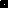 